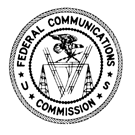 Federal Communications CommissionWashington, D.C. 20554July 1, 2016Dear Prof. Sweeting:This letter is advise you of two matters and provide an opportunity for you to comment on the second.  First, the responses to your and Prof. Valletti’s peer reviews of Dr. Marc Rysman’s paper entitled “Empirics of Business Data Services” (Rysman Paper)1 have now been published on our website (see https://www.fcc.gov/peer-review-business-data-services-industry-white-paper). You will find there links to, among other things, a revised version of the Rysman Paper, a redline version of the revised Rysman Paper, which compares the version you saw to the revised version, and an FCC Staff Memorandum that addresses several issues mentioned in the peer review.Second, after the Rysman Paper as reviewed by you was finalized, certain large cable companies made substantial corrections to their data submissions to report additional locations, or in some cases census blocks with locations, connected to, or considered serviceable by, hybrid fiber coaxial cable (HFC) network that is linked to, Metro Ethernet (MetroE) capable headends. Previously, these large cable companies had only reported locations they were directly making sales to, or to which they had a fiber connection.While the analysis in the Rysman Paper, being primarily focused on fiber competition, was for the most part not affected, the revised paper, in addition to responding to the peer reviews, also addresses the impact of the data corrections. We want to give you the opportunity to amend or add to your peer review on the Rysman Paper given the corrected cable filings.  In so doing, you may also be interested in reading Attachment 3 to the FCC Staff Memorandum that essentially repeats the Rysman analysis, but allows for the effects of competition from cable over HFC.We request that you provide any such response no later than Monday, July 18th 2016. Thank you.Sincerely,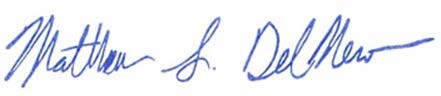 Matthew DelNeroChief, Wireline Competition BureauFederal Communications Commission1 Dr. Marc Rysman, Empirics of Business Data Services (Apr. 2016) (Rysman Paper).